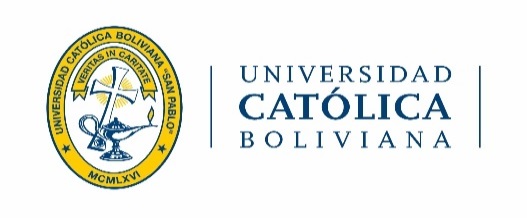 PRESENTACIÓN DE PROPUESTA DEL PLAN DE TRABAJOPropuesta del Plan de Trabajo:Los(as) postulantes interesados(as) en participar del proceso de selección correspondiente a la Convocatoria N°15/2024 – Docente Tiempo Completo de la Carrera de Contaduría Pública, deberán elaborar una Propuesta del Plan de Trabajo para la dirección del departamento.Contenido de la Propuesta del Plan de Trabajo:La Propuesta del Plan de Trabajo debe estar enmarcado en las funciones sustantivas de formación, planes de asignatura, investigación, interacción social y gestión, bajo la siguiente estructura:Objetivo GeneralObjetivos EspecíficosMecanismos para el cumplimiento de objetivosIndicadores de verificación para el cumplimiento de objetivosAplicabilidad de la Propuesta del Plan de TrabajoSe evaluará: objetivos, consistencia, recursos, aplicabilidad y valor agregado de la propuesta.Condiciones:Fecha límite de presentación: La propuesta debe ser enviada juntamente con los demás documentos de postulación y de manera digital al correo institucional rrhh.lpz@ucb.edu.bo hasta el viernes 16 de agosto de 2024, a horas 17:00.                                              